Проект внесен     главой администрациимуниципального образования
«Лесколовское сельское поселение»
А. Г. Ананян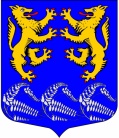 Совет депутатовмуниципального образования« Лесколовское сельское поселение»Всеволожского муниципального районаЛенинградской области                                                    Проект решения 17.12.2015                                                                                                №31   дер. В.ОселькиОб утверждении внесения изменений в Правила землепользования и застройки муниципального образования «Лесколовское сельское поселение» Всеволожского муниципального района Ленинградской областиВ соответствии со статьей 32 Градостроительного кодекса Российской Федерации,  Федеральным законом от 06.10.2003 № 131-ФЗ "Об общих принципах организации местного самоуправления в Российской Федерации", Уставом муниципального образования «Лесколовское  сельское поселение» Всеволожского муниципального района Ленинградской области,  протоколами и заключением о результатах публичных слушаний по проектам внесения изменений в Правила землепользования и застройки муниципального образования «Лесколовское  сельское поселение» Всеволожского муниципального района Ленинградской области, Совет депутатов муниципального образования «Лесколовское  сельское поселение» Всеволожского муниципального района Ленинградской области  принялРЕШЕНИЕ:         1.Внести изменения в Правила землепользования и застройки муниципального образования «Лесколовское  сельское поселение» Всеволожского муниципального района Ленинградской области, утвержденные решением Совета депутатов муниципального образования «Лесколовское сельское поселение» Всеволожского муниципального района Ленинградской от 22.12.2012 №33 , изложив их в новой редакции согласно приложению к настоящему Решению.            2.Опубликовать настоящее Решение в газете «Лесколовские ведомости» и на официальном сайте муниципального образования «Лесколовское сельское поселение» в сети «Интернет».  3.Решение вступает в силу со дня его официального опубликования.4.Контроль исполнения настоящего Решения оставляю за собой.Глава муниципального образования                                                        А.Л. Михеев                                                 Заключение         По результатам проведения антикоррупционной экспертизы«__»__________2015 гВ соответствии с  Федеральным законом от 17 июля 2009 г. №172-ФЗ «Об антикоррупционной экспертизе нормативных правовых актов и проектов нормативных  правовых актов», Федеральным законом от 25 декабря 2008 г№273-ФЗ «О противодействии коррупции», Положением о порядке проведения антикоррупционной экспертизы муниципальных нормативных правовых актов администрации муниципального образования «Лесколовское сельское поселение» Всеволожского муниципального района Ленинградской области и проектов нормативных правовых актов,  утвержденным постановлением администрации от 13.09.2011г.№122 проведена антикоррупционная экспертиза проекта решения совета депутатов «Об утверждении  внесения изменений в «Правила землепользования и застройки  муниципального образования «Лесколовское сельское поселение» Всеволожского муниципального района Ленинградской области»  (далее  - Проект),предоставленного главой администрации  муниципального образования «Лесколовское сельское поселение» для рассмотрения и утверждения советом депутатов, в целях выявления в нем  коррупциогенных факторов и их последующего устранения. В представленном Проекте коррупционные факторы не выявлены.Главный специалист - юрист                                                           Е.В. Белякова                                                         Главе муниципального образования                                                                   «Лесколовское сельское поселение»                                                           Всеволожского муниципального района                                                                                      Ленинградской области                                                                                                        А.Л. Михееву                                                  Заключение на проект решения «Об утверждении  внесения изменений в «Правила землепользования и застройки  муниципального образования «Лесколовское сельское поселение» Всеволожского муниципального района Ленинградской области»             На основании Федерального закона от  06 октября 2003 г. №131-ФЗ «Об общих принципах организации местного самоуправления в Российской Федерации», Устава муниципального образования «Лесколовское сельское поселение» Всеволожского муниципального района Ленинградской области представляется  проект решения совета депутатов   «Об утверждении  внесения изменений в «Правила землепользования и застройки  муниципального образования «Лесколовское сельское поселение» Всеволожского муниципального района Ленинградской области».   Представленный проект решения соответствует нормам действующего законодательства, уставу муниципального образования.Принятие указанного решения находится в компетенции совета депутатов муниципального образования. Главный специалист - юрист                                                     Е.В. Белякова